Internationales Trickfilm-Festival StuttgartLapp Gruppe unterstützt Trickfilm-Festival Stuttgart, den 13. April 2015Das Internationale Trickfilm-Festival Stuttgart (ITFS) ist weltweit eines der größten Festivals für den Animationsfilm und ein wichtiger Treffpunkt für die internationale Trickfilm-Szene. Allein vergangenes Jahr kamen rund 80.000 Besucher. Einer der wichtigsten Sponsoren des Festivals ist auch in diesem Jahr wieder die Stuttgarter Lapp Gruppe. „Da auch die Lapp Gruppe als innovatives und zukunftsorientiertes Unternehmen von Kreativität lebt und wir deshalb immer wieder den Austausch mit der Kunst suchen, unterstützen wir das Festival aus Überzeugung und mit Leidenschaft. Außerdem kann ich mir kaum eine bessere Werbung für unsere schöne Stadt und den Wirtschaftsstandort Stuttgart vorstellen, als dass kreative, innovative junge Menschen aus aller Welt hierherkommen, um sich auszutauschen“, erklärt Andreas Lapp, Vorstandsvorsitzender der Lapp Holding AG.Auch in diesem Jahr wird die Lapp Gruppe auf dem Stuttgarter Schlossplatz nicht zu übersehen sein: am 7. Mai ab ca. 20:00 Uhr wird dort auf der riesigen LED-Leinwand ein bekannter Blockbuster-Animationsfilm gezeigt, tatkräftig unterstützt von dem Stuttgarter Spezialisten für Verbindungstechnik.Ein weiteres Highlight ist die Preisverleihung des Animated Com Award am 8. Mai im Mercedes-Benz Museum, wo die Lapp Gruppe neben Mercedes-Benz Co-Gastgeber ist. Im Rahmen der Gala wird auch bereits zum dritten Mal der Lapp Connected Award vergeben. Mit dem Preis unterstützt die Lapp Gruppe begabte Nachwuchs-Filmemacher.Des Weiteren präsentiert die Lapp Gruppe am Samstag, den 9. Mai. im Gloria 2 um 21.00 Uhr den besonderen indischen Abend „India, Music & Animation“. Nach einer musikalischen Einstimmung werden ausgewählte indische Kurzfilme präsentiert. Dieses Highlight liegt dem Unternehmer Andreas Lapp besonders am Herzen: als Honorarkonsul der Republik Indien für Baden-Württemberg und Rheinland-Pfalz ist er ein leidenschaftlicher Brückenbauer zwischen Deutschland und Indien.Andreas Lapp ist seit 2001 indischer Honorarkonsul und unterstützt seit vielen Jahren interkulturelle Veranstaltungen in Deutschland und Indien. So fördert die Lapp Gruppe auch das Indische Filmfestival Stuttgart, das vom 15. bis 19. Juli im Metropol Kino stattfindet. Um Brücken zwischen den Kontinenten zu bauen, veranstaltet Lapp außerdem jedes Frühjahr das Weinfestival „Stuttgart meets Mumbai“ in der Stuttgarter Partnerstadt Mumbai. Das Indian Business Center Stuttgart (IBC) am Standort der Lapp Gruppe in Stuttgart-Vaihingen unterstützt indische Unternehmen bei der Ansiedlung in Baden-Württemberg mit vollständig eingerichteten Büros, technischer Infrastruktur und kompetenter Beratung. Zur Vertiefung der Wirtschaftsaktivitäten findet zudem alle zwei Monate ein German-Indian-Round-Table statt, bei dem sich indische und deutsche Unternehmer treffen und austauschen können.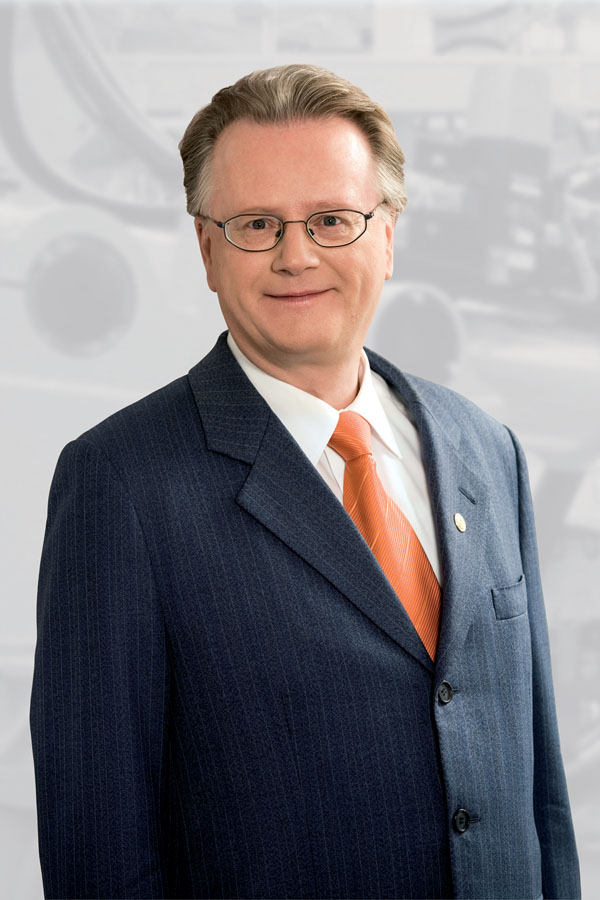 Andreas Lapp unterstützt das Internationale Trickfilmfestival StuttgartFind the image in printable quality herewww.lappkabel.com/pressAbout the Lapp Group:Headquartered in Stuttgart, Germany, the Lapp Group is a leading supplier of integrated solutions and branded products in the field of cable and connection technology. The Group’s portfolio includes standard and highly flexible cables, industrial connectors and screw technology, customized system solutions, automation technology and robotics solutions for the intelligent factory of the future, as well as technical accessories. The Lapp Group’s core market is in the industrial machinery and plant engineering sector. Other key markets are in the food industry as well as the energy and the mobility sector.The Lapp Group has remained in continuous family ownership since it was founded in 1959. In the 2013/14 business year, it generated consolidated revenue of 820 million euros. Lapp currently employs approximately 3,200 people across the world, has 18 production sites and over 40 sales companies. It also works in cooperation with around 100 foreign representatives.